- Mamá, mamá, ¿vos te casaste por la iglesia o por el civil?
- ¡Por estúpida!.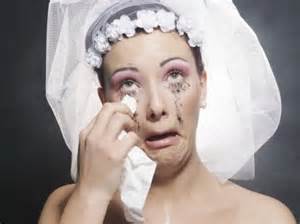 - Mamá, ¿qué haces en frente de la computadora con los ojos cerrados?
- Nada, hijo, es que Windows me dijo que cerrara las pestañas...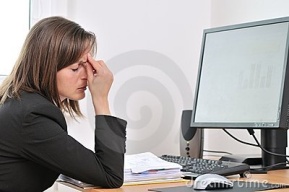 - Mi amor, estoy embarazada. ¿Qué te gustaría que fuera?
- ¿Una broma?. 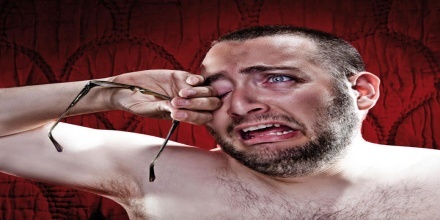 Le dice una madre a su hijo:
- ¡Me ha dicho un pajarito que te drogas!
- ¡La que se droga eres tú que hablas con pajaritos!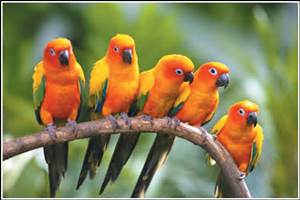 - Cariño, dame el bebé.
- Espera a que llore.
- ¿A que llore?. ¿Por qué?
- ¡¡¡¡¡¡¡¡¡Porque no lo encuentro!!!!!!!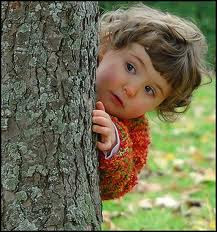 - Papá, ¿qué se siente tener un hijo tan guapo?.
- No sé hijo, pregúntale a tu abuelo...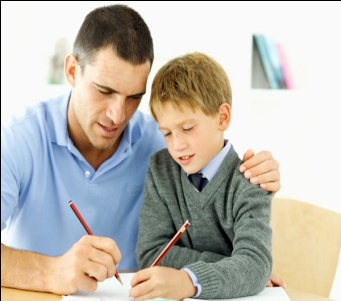 - Cariño ¿tengo la nariz grande?
- No, tienes una nariz común.
- ¿Ah, sí?
- Sí, ¡común tucán!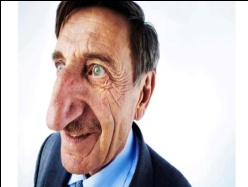 Entra una señora en la carnicería y dice:
- Deme esa cabeza de cerdo de allí.
Y contesta el carnicero:
- Perdone señora, pero eso es un espejo    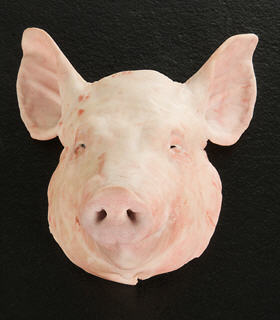 